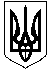 КОМУНАЛЬНЕ НЕКОМЕРЦІЙНЕ ПІДПРИЄМСТВО «ПОЛОГОВИЙ БУДИНОК №3» ЗАПОРІЗЬКОЇ МІСЬКОЇ РАДИ«ЗАТВЕРДЖЕНО»Рішенням Уповноваженої особи від «10» липня 2023 року________________/Дворецька О.О./ПЕРЕЛІК ЗМІН ДО ТЕНДЕРНОЇ  ДОКУМЕНТАЦІЇЗа процедурою – ВІДКРИТІ ТОРГИ (з особливостями)на закупівлю за предметом: Медичне обладнання (стерилізатор паровий  (НК 024:2019 – 38671 стерилізатор паровий); стерилізатор повітряний (НК 024:2019 – 35364 стерилізатор сухожаровий)ДК 021:2015 - 33190000-8 - медичне обладнання та вироби медичного призначення різнівід 08.07.2023 року.Змінено Додаток 2 «МЕДИКО – ТЕХНІЧНІ ЯКІСНІ, КІЛЬКІСНІ ТА ІНШІ ВИМОГИ ДО ПРЕДМЕТУ» в зв’язку з технічним збоєм, а саме:БУЛО: ДОДАТОК 2до тендерної документаціїЦей Додаток обов’язково подається учасником у складі тендерної пропозиції на фірмовому бланку з власноручним підписом уповноваженої посадової особи учасника процедури закупівлі, а також з  відбитком печатки (подається без відбитку печатки, у разі якщо учасник,  здійснює діяльність без печатки згідно з чинним законодавством).МЕДИКО – ТЕХНІЧНІ ЯКІСНІ, КІЛЬКІСНІ ТА ІНШІ ВИМОГИ ДО ПРЕДМЕТУМедичне обладнання(Електрокардіограф, Монітор паціента, Монітор фетальний)ДК 021:2015 33190000-8 Медичне обладнання та вироби медичного призначення різні 1. Товар, запропонований учасником повинен бути введений в обіг або експлуатацію (застосування) за результатами проходження процедури оцінки відповідності згідно вимог технічного регламенту у передбаченому законодавством порядку.На підтвердження учасник повинен надати копію декларації відповідності або сертифікату якості або копію документів, що підтверджують можливість введення в обіг та/або експлуатацію (застосування) медичного виробу за результатами проходження процедури оцінки відповідності згідно вимог технічного регламенту або оригінал гарантійного листа від Учасника довільної форми про проходження виробником або уповноваженою особою виробника в Україні процедури оцінки відповідності медичного виробу вимогам технічного регламенту з гарантією надати копії відповідних сертифікатів та/або декларацій на момент поставки товару.2. Товар, запропонований учасником, повинен відповідати медико – технічним вимогам, встановленим у даному додатку до тендерної документації.Підтвердження відповідності запропонованого учасником товару медико-технічним вимогам, встановленим у даному додатку до тендерної документації, надається учасником у формі заповненої таблиці наведеної нижче. 	3. Гарантійний термін (строк) експлуатації Товару повинен розпочинати свій перебіг після введення його в експлуатацію та становити не менше 12 місяців. На підтвердження Учасник повинен надати оригінал листа в якому він повинен зазначити гарантійний термін (строк) його експлуатації.4. Учасник надає в складі документів тендерної пропозиції копію інструкції, або копію опису, або копію технічних умов, копію брошур, або копії інших документів виробника, викладених українською мовою (допускається переклад на українську мову, якщо документ складений на іншій мові) в яких міститься інформація про характеристики запропонованого учасником товару. 5. Учасник повинен підтвердити можливість поставки запропонованого ним товару, у кількості та в терміни, визначені цією тендерною документацією та пропозицією учасника. На підтвердження Учасник повинен надати оригінал гарантійного листа від виробника та/або офіційного представника в Україні (дистриб’ютора, представника тощо) з підтвердженням можливості поставки Учасником товару, який є предметом закупівлі цих торгів, у кількості, та в терміни, визначені цією Документацією та пропозицією Учасника. Лист повинен включати в себе: назву Учасника, номер оголошення назву предмета закупівлі відповідно до оголошення про проведення відкритих торгів.6. Запропонований товар повинен відповідати вимогам чинного законодавства із захисту довкілля. На підтвердження учасник повинен надати лист в довільній формі.Примітка:Всі посилання на торговельну марку, фірму, патент, конструкцію або тип предмета закупівлі, джерело його походження або виробника слід читати як «або еквівалент».  Відсутність у складі пропозиції документального підтвердження відповідності будь-якому пункту таблиць медико-технічних вимог з посиланням на відповідну сторінку в інструкції з експлуатації або у офіційній друкованій технічній документації виробника устаткування  або в інших документах буде означати, що такий параметр в учасника відсутній, що призведе до відхилення його пропозиції як такої, що не відповідає медико-технічним вимогам.Таблиці медико - технічних вимогЕлектрокардіографМонітор пацієнтаМонітор фетальнийСТАЛО:ДОДАТОК 2до тендерної документаціїЦей Додаток обов’язково подається учасником у складі тендерної пропозиції на фірмовому бланку з власноручним підписом уповноваженої посадової особи учасника процедури закупівлі, а також з  відбитком печатки (подається без відбитку печатки, у разі якщо учасник,  здійснює діяльність без печатки згідно з чинним законодавством).МЕДИКО – ТЕХНІЧНІ ЯКІСНІ, КІЛЬКІСНІ ТА ІНШІ ВИМОГИ ДО ПРЕДМЕТУМедичне обладнання (стерилізатор паровий  (НК 024:2019 – 38671 стерилізатор паровий); стерилізатор повітряний (НК 024:2019 – 35364 стерилізатор сухожаровий)ДК 021:2015 - 33190000-8 - медичне обладнання та вироби медичного призначення різні1. Введення в експлуатацію Товару здійснюється сертифікованим спеціалістом Учасника. (надати гарантійний лист).Монтаж обов'язково виконують спеціалісти, які пройшли спеціальне навчання з електробезпеки та мають дозвіл з монтажу та підключення електричної частини  обладнання та охорони праці.  (надати гарантійний лист  та посвідчення). Надати в складі тендерної пропозиції відповідні документи (посвідчення) видані компетентними органами, щодо проходження кваліфікованими працівниками учасника, які будуть здійснювати при поставці товару (монтаж, підключення, введення в експлуатацію обладнання) - навчання з охорони праці під час експлуатації обладнання що працює під тиском.Гарантійний термін експлуатації Товару повинен розпочинати свій перебіг після введення його в експлуатацію та становити не менше 12 місяців, з можливістю післягарантійного обслуговування. Гарантійне обслуговування повинно виконуватися сервісним центром на території України. На підтвердження такої інформації Учасник повинен надати у складі тендерної пропозиції і інформацію про назву, його місцезнаходження та контактні номери сервісного центру. Також, у разі настання гарантійного випадку, Учасник повинен надати гарантійний лист про те, що приїзд сервісного інженера буде здійснюватися не пізніше двох днів після повідомлення про несправність товару (надати сканований оригінал).Учасник надає в складі документів тендерної пропозиції копію інструкції, або копію опису, або копію технічних умов, копію брошур, або копії інших документів виробника, викладених українською мовою (допускається переклад на українську мову, якщо документ складений на іншій мові) в яких міститься інформація про характеристики запропонованого учасником товару. Учасник повинен підтвердити можливість поставки запропонованого ним товару, у кількості та в терміни, визначені цією тендерною документацією та пропозицією учасника. На підтвердження Учасник повинен надати оригінал гарантійного листа від виробника та/або офіційного представника в Україні (дистриб’ютора, представника тощо) з підтвердженням можливості поставки Учасником товару, який є предметом закупівлі цих торгів, у кількості, та в терміни, визначені цією Документацією та пропозицією Учасника. Лист повинен включати в себе: назву Учасника, номер оголошення назву предмета закупівлі відповідно до оголошення про проведення відкритих торгів.7.        Запропонований товар повинен відповідати вимогам чинного законодавства із захисту довкілля. ТЕХНІЧНІ ВИМОГИ:СТЕРИЛІЗАТОР ПАРОВИЙ *всі посилання на торговельну марку, фірму, патент, конструкцію або тип предмета закупівлі, джерело його походження або виробника слід читати як «або еквівалент»                СТЕРИЛІЗАТОР ПОВІТРЯНИЙ призначений для повітряної стерилізації хірургічного інструменту, термостійких шприців і голок (з відміткою +200 град. С), а також скляного посуду, інших об'єктів медичного призначення.Основні переваги:-високий рівень автоматики;-оптимальна примусова циркуляція гарячого повітря в камері високоякісним двигуном;-якісна термоізоляція;-стерилізаціонная камера і завантажувальні коробки виготовлені з полірованої, жароміцної, перфорованої нержавіючої сталі;-висока інформативність панелі управління, яка передбачає цифрову індикацію поточної температури і часу, світлову індикацію основних етапів циклу;-передбачено блокування при перевищенні відхилень від температурного режиму та аварійне відключення*всі посилання на торговельну марку, фірму, патент, конструкцію або тип предмета закупівлі, джерело його походження або виробника слід читати як «або еквівалент»Загальна вартість тендерної пропозиції повинна включати:- постачання товару до місця експлуатації;- монтажні роботи;- пуско – налагоджувальні роботи;- навчання персоналу. Примітка: У деяких випадках, технічне завдання Замовника може містити посилання на конкретні марку чи виробника або на конкретний процес, що характеризує продукт чи послугу певного суб’єкта господарювання, чи на торгові марки, патенти, типи або конкретне місце походження чи спосіб виробництва. У такому разі будь-яке подібне посилання учаснику слід читати в розумінні виразу «або еквівалент».Документи, що не передбачені законодавством для учасників - юридичних, фізичних осіб, у тому числі фізичних осіб - підприємців, не подаються ними у складі тендерної пропозиції,  про що такий Учасник повинен зазначити у довідці, з посиланням на норми відповідних законодавчих актів України.№Найменування предмету закупівлі або еквівалентНазва та код медичного виробу відповідно до національного класифікатора НК 024:2019 «Класифікатор медичних виробів»Кількість1Електрокардіограф11407 - Електрокардіограф основного призначення12Монітор пацієнта33586 - Система моніторингу фізіологічних показників одного пацієнта13Монітор фетальний43958 - Фетальний кардіологічний монітор1№Найменування параметруВідповідність Так/Ні із посиланням на сторінку технічного описуПризначення: застосовується з медичними приладами для запису ЕКГ пацієнтів, аналізу отриманих результатів ЕКГ та надання точних результатів вимірюваньПідсилення, не менше 2,5; 5; 10; 20  мм/мВКоефіцієнт послаблення синфазних сигналів, не менше 110 дБВхідний імпеданс, не менше 50 МОмЧас відновлення нульової лінії після перемикання відводів не більше 1сДіапазон частот, у межах 0,05-150 ГцКомбіноване живлення від мережі змінного струму 220 В, 50 Гц та автономно від вбудованого акумулятора з автоматичною підзарядкою при підключені до мережі 220 В Споживча потужність не більше 80 ВАНаявність фільтрів 150/100/75 Гц, 25,35, 45 Гц, 0,05ГцСтрум витоку пацієнта, не більше 10µАВага не більше 1,65 кгНаявність захисту від удару дефібрилятора не менше 5000 В 360 ДжНаявність сенсорного дисплею із діагоналлю не менше 4,3 дюймів та розподільчою здатністю не менше 480х272 пікселівНаявність клавіатури із не менше ніж 6 клавіш функцій, 4 клавіші напрямку, 1 клавіші підтвердження, 1 клавіші живлення  Час роботи від батареї не менше 4 годин (не менше 150 аркушів кардіограми). Наявність вбудованого термопринтеру із шириною паперу не менше 80 мм Тип паперу: рулон термочутливого друкованого паперуНаявність наступних методів запису: Автоматичний режим 4×3,3×4+1,3×4,2×6+1,2×6,3-2+1,3-2, ручний режим, ритм одного відводу, ритм трьох відводівНаявність індикатору живлення змінного струму, індикатору стану батареї та індикатору роботи апаратуДіапазон вимірювання ЧСС не менше 30-300 уд/хв.Точність вимірювання ЧСС не менше ±1уд./хв.Наявність не менше 140 видів аналізу діагнозуНаявність порту USB для підключення зовнішнього принтеру або U-диску (флеш пам’яті)Наявність порту підключення картки SDАвтоматичне збереження ЕКГ даних у фоновому режиміМожливість введення даних пацієнтаЗберігання не менше 50 груп даних ЕКГ у постійній пам’ятіПідтримка управління даними з не менше ніж 300 груп-записів даних про пацієнта із функціями перегляду, редагування, запису, видалення, передачі данихМожливість перетворення звіту на pdf файлВизначення не менше 37 видів аритмійМожливість оновлення програмного забезпечення Наявність функції зупинки кардіограм FreezeНаявність функції відхилення пульсу кардіостимулятора№Найменування параметруВідповідність із посиланням на сторінку технічного описуВікові групи пацієнтів – дорослі, діти та новонародженіНаявність мережевого порту RJ45 – підключення до центральної станції, іншого монітору пацієнта для дистанційного керування, комп’ютера для оновлення програмного забезпеченняНаявність роз’єму USB для перенесення даних, конфігураціїНаявність кольорового РК дисплею із діагоналлю не менше 8 дюймівРозподільча здатність дисплею не менше 800х600 пікселівВідображення на екрані кривих основних параметрів разом із числовими значеннямиНаявність функції Стоп-кадру кривихНаявність цифрових та графічних трендівНаявність екрану oxyCRGНаявність режиму великих цифрНаявність тривогКількість рівнів тривог не менше 3 – високий, середній, низькийТипи тривог - звукова, візуальна, текстове повідомлення, візуальна індикація Наявність функції встановлення меж тривог за параметрами, що вимірюютьсяНаявність не менше 160 годин запису графіків трендів та таблиць трендів, із роздільною здатністю не більше 1 хв та функції запису не менше 2 годин трендів із високою розподільчою здатністю 5 секНаявність тривог подійНаявність не менше 1000 результатів вимірювання НІАТНаявність візуальна індикації живлення та заряду батареїНаявність розрахунку доз лікарських препаратів та виведення на екран таблиці титрування Наявність літій-іонної батареїЧас роботи від батареї не менше 6 годинНаявність ручки для переноскиПараметри, що моніторуються: ЕКГ, SpO2, НІАТ, ТемператураКількість відведень ЕКГ – 3, 5Відведення I; II; III; avR; avL; avF; VПосилення х0,25, х0,5, х1, х2, х4, автоШвидкість розгортання 12,5 мм/с, 25 мм/с, 50 мм/сНаявність захисту від імпульсів дефібрилятора Напруга ізоляції не менше 4000 ВАсЧас відновлення базової лінії після імпульсу дефібрилятора не більше 10 секНаявність функції аналізу сегменту STАналіз не менше 25 типів аритмійДіапазон ЧСС, не гірше:Дорослі: 10 - 300 уд/хвДіти/Новонароджені: 10 - 350 уд/хвПохибка ЧСС не більше ±1 уд/хв. або ±1%Розподільча здатність ЧСС не більше 1 уд/хв.Наявність вимірювання диханняДіапазон вимірювань дихання, не гірше:Дорослі: 0 - 150 вдх/хвДіти/Новонароджені: 0 - 150 вдх/хвРозподільча здатність вимірювання дихання не більше 1 вдх/хв.Похибка вимірювання дихання не більше ±2 вдх/хв Наявність тривоги по апноеДіапазон вимірювань SpO2 не гірше 0-100%Розподільча здатність вимірювань SpO2 не більше 1%Похибка вимірювань SpO2 не більше ±2% (у діапазоні 70-100%)Діапазон вимірювань ЧП не гірше 20 – 250 уд/хвРозподільча здатність вимірювань ЧП не більше 1 уд/хвПохибка вимірювань ЧП не більше ±1 уд/хв, або  ±1%Наявність режимів вимірювання НІАТ: ручний, автоматичний, неперервнийПараметри, що вимірюються: систолічний, діастолічний та середній тиск, частота пульсуДіапазон вимірювання систолічного тиску, не гірше:Дорослі: 30 - 270 мм рт. ст. Діти: 30 - 235 мм рт. ст. Новонароджені: 30 - 135 мм рт. ст.Діапазон вимірювання діастолічного тиску, не гірше:Дорослі: 10 - 220 мм рт. ст.Діти: 10 - 220 мм рт. ст. Новонароджені: 10 - 110 мм рт. ст.Діапазон середнього тиску, не гірше:Дорослі: 20 - 235 мм рт. ст. Діти: 20 - 225 мм рт. ст. Новонароджені: 20 - 125 мм рт. ст.Розподільча здатність вимірювання НІАТ не більше 1 мм рт.ст.Похибка вимірювання НІАТ не більше 8 мм рт. ст.Начальний тиск накачування манжети, не гірше:Дорослі: 160 мм рт. ст.Діти: 130 мм рт. ст.Новонароджені: 75 мм рт. ст.Наявність захисту від надлишкового тиску:Для дорослих не більше 300 мм рт. ст.Для дітей не більше 150 мм рт. ст.Для новонароджених не більше 255 мм рт. ст.Діапазон вимірювання ЧП не гірше 40 - 240 уд./хв.Діапазон вимірювання температури не гірше 0 – 50оСРозподільча здатність вимірювання температури не більше 0,1 оСПохибка вимірювання температури не більше ±0,2 оС в діапазоні 25.0~45.0℃Комплект поставки:Монітор пацієнта: ЕКГ, ЧСС, дихання, SpO2, НІАТ, температураКабель ЕКГ із електродамиДатчик SpO2 із кабелемМанжета НІАТ із трубкоюДатчик температури Батарея акумуляторна№НайменуванняВідповідність Так/Ні із посиланням на сторінку технічного описуГабаритні розміри не більше 340мм x 300мм x 150ммВага не більше 5 кгКлас захисту від потрапляння рідин не менше IPX1Наявність дисплею із діагоналлю не менше 7 дюймів та розподільчою здатністю не менше 800х480 пікселівНаявність термопринтер із шириною паперу не менше 152ммЗапис в режимі реального часу: 1см/хв., 2см/хв., 3см/хв..Друк графіків ЧССП, графіки ТОКО, графік Руху плоду (опція)Розподільча здатність друку не гірше 8 точок на ммЖивлення від мережі 220В та від вбудованої батареїЧас роботи від вбудованої батареї становить не менше 4 годин із підключеним датчиком ЧССП та за умови друку за допомогою принтераНаявність світлодіодних індикаторів: Індикатори сигналів тривоги, Індикатор живлення, індикатор заряду батареїЗвукова індикація ЧССП по каналу моніторингуНаявність поворотного селектору та не менше 6 функціональних кнопок для введення інформації: вимикач живлення, звуковий сигнал ЧССП, затримка/підтвердження сигналів тривоги, маркування клінічних подій, Зкидання ТОКО, друкОкрема опціональна можливість введення даних за допомогою клавіатуриНаявність роз’ємів USB, RJ45Зберігання та перегляд даних за 120 годин вимірюванняЧССПМетод вимірювання: імпульсна ультразвукова допплерометріяІнтенсивність ультразвуку не більше 5 мВт/см2Частота сигналу: 1.0МГцz±10%p- <1 МПаIob <20 мВт/см2Ispta <100 мВт/см2Діапазон вимірювання 50 уд/хв ~ 120уд/хвЦіна поділки: 1 уд/хвТочність: ±2 уд/хвТОКОМетод вимірювання: тензометричний елементДіапазон вимірювань не менше 0-100 одиницьРозподільча здатність не менше 1%Нелінійна похибка не більше 10%Базова лінія ТОКО на вибір: 0,5,10,15,20Наявність наступних тривог: Низьке/високе значення ЧССП1, Низьке/високе значення ЧССП2(опція), низький заряд батареї, відсутність паперу, відкрита панель принтера, вимкнений датчикНаявність ручки для перенесенняРух плодуМетод вимірювання: ультразвукова доплерометріяДіапазон вимірювання інтенсивності не менше 0-40%Розподільча здатність не більше 1%Метод вимірювання: натискання кнопки вагітною жінкою№з/пНайменуванняОдиниця виміруКількість1Стерилізатор паровий (НК 024:2019 – 38671 стерилізатор паровий) Шт.12Стерилізатор повітряний (НК 024:2019 – 35364 стерилізатор сухожаровий) Шт.1   8.         Якість товару повинна відповідати умовам, встановленим чинним законодавством. Учасник в складі тендерної пропозиції для підтвердження введення в обіг товару відповідно до законодавства у сфері технічного регулювання та оцінки відповідності повинен надати копії та засвідчити якість товару належними документами.                На cтерилізатор паровий:      -    Керівництво з експлуатаціїПаспорт посудини, що працює під тискомСертифікат відповідності вимогам технічного регламенту щодо медичних виробів, затверджений постановою Кабінету Міністрів України від 02.10.2013 р. №753Декларація про відповідність медичних виробів Сертифікат відповідності системи управління якістю, відповідно вимог ДСТУ EN ISO 13485:2018Сертифікат ДСТУ ENISO 9001:2018 (ENISO 9001:2015, IDT; ISO 9001:2015, IDT) Системи управління якістю. ВимогиСертифікат оцінки відповідності згідно вимогам Технічному регламенту безпеки обладнання, що працює під тискомДекларація про відповідність Технічному Регламенту обладнання, що працює під тискомВисновок державної санітарно-епідеміологічної експертизи про відповідність встановленим медичним критеріям безпеки на продукцію, стерилізатор паровийВисновок державної санітарно-епідеміологічної експертизи на документ, за яким виготовляється обладнанняДозвіл на експлуатацію машин, механізмів, устаткування підвищеної небезпекиДозвіл на виконання робіт підвищеної небезпекиДозвіл на застосування машин, механізмів, устаткування підвищеної небезпекиНа стерилізатор повітряний:- інструкція з експлуатації та технічний опис;- Сертифікат відповідності технічного регламенту щодо медичних виробів, затверджений постановою Кабінету Міністрів України від 02.10.2013 р. №753- Сертифікат на систему управління якістю (ISO 13485:2016)Всі гарантійні листи повинні мати посилання на найменування Замовника торгів та номер оголошення про проведення цих відкритих торгів.ПараметриНаявністьВідповідність запропонованого обладнання вимогам (Так/Ні) з посиланнями на відповідні сторінки технічного документу виробникаСтерилізатор непрохідного типуВідповідністьГоризонтальне розміщення стерилізаційної камериВідповідністьПарогенератор (включно з кришкоюТЕНів) виготовлений з високолегованої нержавіючої сталі AISI321ВідповідністьКришка ТЕНів виготовлена з нержавіючої сталі AISI321 товщиною, не меншеВідповідністьСтерилізаційна камера виготовлена з високолегованої нержавіючої сталі AISI321 товщиною, не менше ВідповідністьЗовнішні панелі виготовленні з оцинкованої сталі з полімерним покриттям, що забезпечує їх експлуатацію не менше 10 років без появи видимих дефектівВідповідністьВсі водо-парові трубопроводи, що працюють під тиском виготовлені з високо легованої нержавіючої сталі AISI304ВідповідністьКріплення траверси кришки стерилізатора змонтовані на конічних підшипникахВідповідністьКонденсатор виготовлено по типу трубчатого теплообмінника, з гарантованою якістю вакуумування 10 роківВідповідністьНаявність системи контролю рівня рідини, з можливістю зміни чутливості датчиківВідповідністьКерування режимами здійснюється за температурою в парогенераторіВідповідністьТочність керуванням режимами стерилізації не гірше + 1 0 СВідповідністьМожливість одночасного контролю тиску в парогенераторі та стерилізаційній камеріВідповідністьМожливість перепрограмування режимів стерилізації операторомВідповідністьПопереднє видалення повітря з камери – методом гравітаційної продувкиВідповідністьВакуумна сушка простерилізованих виробів здійснюється за допомогою конденсатораВідповідністьВикористання  в парогенераторі мідних  ТЕНів з латунними штуцерамиВідповідністьЗалишкова вологість текстильних матеріалів не більше 1%ВідповідністьМожливе ручне заливання води в парогенератор (заливна горловина входить в комплект поставки)ВідповідністьНаявність крану для заливу води в парогенератор з лівої сторони обладнанняВідповідність Панель керування процесами стерилізації, манометр, моновакуометр розміщені  з лівої сторони автоклава НаявністьНаявність фільтра бактеріальної очистки повітря 0,3 мкм (входить в комплект поставки)ВідповідністьНапрацювання на відмову не менше ― 3000 циклівВідповідністьОб`єм  стерилізаційноїкамери, не менше, дм3 100ВідповідністьДіаметр стерилізаційної камери, не менше, мм 400ВідповідністьВисота завантаження, не менше, мм 785Відповідність1 режим (t˚C ― хвил ― МПа) 132 ― 20 ― 0,2Відповідність2 режим (t˚C ― хвил ― МПа) 120 ― 45 ― 0,11ВідповідністьМає бути можливість змінювати кожен з режимів оператором в межах, (t˚C ― хвил ― МПа) 105…134 – 5…60 – 0,05…0,22НаявнісьПотужність не більше, кВт 12ВідповідністьПродуктивність вбудованого парогенератора, кг/год пари 16ВідповідністьНапруга не більше В, 380ВідповідністьГабаритні розміри (Д х Ш х В) не менше мм, 1050 х 600 х 1500ВідповідністьМаса не більше кг, 165ВідповідністьЗагальна гарантія на устаткування 12 місяцівВідповідністьРік виготовлення не раніше 2023ВідповідністьНадати фото медичного виробу, а саме стерилізатора,  який пропонується, щоб уникнути незручності при його обслуговуванні та монтажу обладнання НаявністьОригінал або копія Гарантійного листа виробника яким підтверджується можливість поставки товару, який є предметом закупівлі цих торгів у кількості, якості та в терміни, визначені тендерною документацією та пропозицією Учасника торгів, повинен включати назву предмета закупівлі, найменування замовника та номер оголошення про проведення процедури закупівліНаявність      -    Керівництво з експлуатаціїНаявністьПаспорт посудини, що працює під тискомНаявністьСертифікат відповідності вимогам Технічного Регламенту щодо медичних виробівНаявністьДекларація про відповідність медичних виробів  НаявністьСертифікат відповідності системи управління якістю, відповідно вимог ДСТУ EN ISO 13485:2018 НаявністьСертифікат ДСТУ ENISO 9001:2018 (ENISO 9001:2015, IDT; ISO 9001:2015, IDT) Системи управління якістю. ВимогиНаявністьСертифікат оцінки відповідності згідно вимогам Технічному регламенту безпеки обладнання, що працює під тискомНаявністьДекларація про відповідність Технічному Регламенту обладнання, що працює під тискомНаявністьВисновок державної санітарно-епідеміологічної експертизи про відповідність встановленим медичним критеріям безпеки на продукцію, стерилізатор паровийНаявність Висновок державної санітарно-епідеміологічної експертизи на документ, за яким виготовляється обладнання НаявністьДозвіл на експлуатацію машин, механізмів, устаткування підвищеної небезпеки НаявністьДозвіл на виконання робіт підвищеної небезпекиНаявністьДозвіл на застосування машин, механізмів, устаткування підвищеної небезпеки НаявністьТехнічні характеристикиНаявність функції або величина параметраВідповідність запропонованого обладнання вимогам (Так/Ні) з посиланнями на відповідні сторінки технічного документу виробникаОб'єм камери, лНе менше 10Розміри стерилізаційної камери, мм, ВхШхГНе більше 145х240х260Підтримувані режими роботи, град. С / хврежим 1 - 85/30 режим 2 - 120/45 режим 3 - 160/150 режим 4 - 180/60 можливість встановлення           5 режимів в діапазоні 50…250 град С, 1…999 хв.Відхилення температури за обсягом стерилізаційної камери, град.С+ (-) 3Напруга живлення, В220Час нагріву до температури стерилізації, хвНе більше  30+ (-) 5Максимальна споживана потужність, кВт	Не більше 1,2Кіл-ть завантажувальних касет, касета з отбортовкою, штНе менше 2Відстань між полицямиНе менше 55 ммГабаритні розміри, мм (в.ш.г.)Не більше 385х360х400Середній термін служби, років	Не менше 8Гарантійний термін, місяцівНе менше 18Клас ризикуІІ бСертифікат на систему управління якістю  (ISO 13485:2016)наявністьСертифікат відповідності техничного регламенту щодо медичних виробів, затверджений постановою Кабінету Міністрів України ві 02.10.2013 р. №753наявністьГарантійний лист виробника яким підтверджується можливість поставки товару, який є предметом закупівлі цих торгів у кількості, якості та в терміни, визначені тендерною документацією та пропозицією Учасника торгів, повинен включати назву предмета закупівлі, найменування замовника та номер оголошення про проведення процедури закупівлінаявністьНаявність сервісного центру на території УкраїнинаявністьТермін виготовлення обладнанняНе раніше 2022р.Інструкція користувача українською мовоюнаявність